Membership Application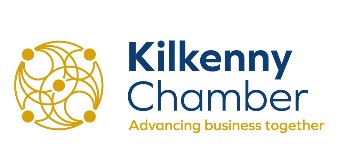 Select one of the following sectors that best describes your business operations:Manufacturing        Tourism         Construction         Professional         Retail/Distribution         Service         FinancialState Organisation/Local Authority         Hospitality Sector                  Film & TV ProductionCompany Name:  	 Address:  	Telephone:                                                    Fax:                                                  Mobile:  	 E-mail:  	 Web Address:                                                                                        No. of Employees:              Do you Export?  	Name of Applicant:                                                        Signature:                                                        Date:       /      / Accounts Contact (name and email address) _____________________________________________________________Management Contact Network:Please give contact names and e-mail addresses of others you wish to be included on our Chamber information mailing database as Chamber members on behalf of your company.How did you hear about Chamber? ___________________________________________________________________What year did your business commence? ______________________________________________________________Chamber Member Subscription Rate for 2023 - Membership is a yearly subscription(Payment by instalments can also be facilitated)Please note it is Chamber policy not to pass on personal e-mails to third parties. Your general e-mail address will be included in our Membership Directory unless you state otherwise. We will add all email addresses and mobile numbers provided on this form to our mailing database, so that we can keep you informed of Chamber events and activities. You have the right to object to our holding your information at any time.          Please tick this box to provide permission for us to use your contact details as described above.      Please return the application form to:Kilkenny Chamber 11 Patrick Street KilkennyTel:	(056) 7752767 /	(089) 255 3585   admin@kilkennychamber.ieFor Office Use OnlyAccounts:                       Payment Received:                         C. Contact Update:  MindaClient:                Database Update:                  Website Update:                               Newsletter:                Email to PresidentName:E-mail Address:Mobile Telephone No. No. of EmployeesRateCategoryPlease tick relevant box1€225.0042 – 9€295.00310 - 15€520.00216-20€730.00121+€1,250.00Large BusinessNew Start-ups€125 (p.a. for first 2 years)New Start-UpAssociate MembershipFrom €125.00AssociateRegistered Charity€ 75.00 Charity